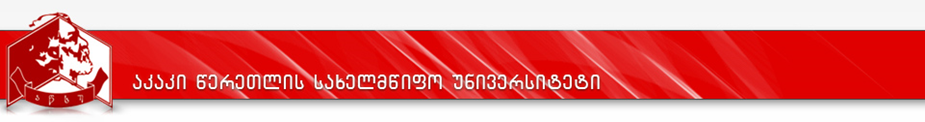 კურიკულუმი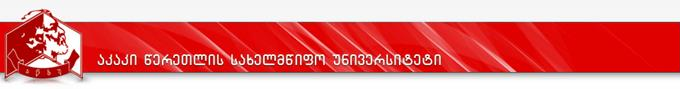 სასწავლო გეგმა 2022-2023პროგრამის დასახელება: დიპლომატია და საერთაშორისო პოლიტიკამისანიჭებელი კვალიფიკაცია: დიპლომატიისა და საერთაშორისო პოლიტიკის მაგისტრიპროგრამის დასახელებადიპლომატია და საერთაშორისო პოლიტიკაDiplomacy and International Politicsმისანიჭებელი აკადემიური ხარისხი/კვალიფიკაციადიპლომატიისა და საერთაშორისო პოლიტიკის მაგისტრიMA in Diplomacy and International Politicsფაკულტეტის დასახელებაბიზნესის, სამართლისა და სოციალურ მეცნიერებათა ფაკულტეტიპროგრამის ხელმძღვანელი/ ხელმძღვანელები/კოორდინატორიდავით გეგეჭკორი - პროფესორი პროგრამის ხანგრძლივობა/ მოცულობა (სემესტრი, კრედიტების რაოდენობა)პროგრამის ხანგრძლივობა - 2 სასწავლო წელი, 4 სემესტრი.კრედიტების რაოდენობა - 120 ECTS კრედიტისწავლების ენაქართულიპროგრამის შემუშავებისა და განახლების თარიღებიაკრედიტაციის საბჭოს გადაწყვეტილება №22111, 24.12.2021აკადემიური საბჭოს დადგენილება №3 (22/23), 16.09.2022პროგრამაზე დაშვების წინაპირობები (მოთხოვნები)პროგრამაზე დაშვების წინაპირობები (მოთხოვნები)სამაგისტრო საგანმანათლებლო პროგრამაზე „დიპლომატია და საერთაშორისო პოლიტიკა“ სტუდენტის დაშვების წინაპირობაა: -	ბაკალავრის აკადემიური ხარისხი; -	საერთო სამაგისტრო გამოცდის წარმატებით ჩაბარება; -	შიდასაუნივერსიტო გამოცდების  წარმატებით ჩაბარება. შიდა საუნივერსიტეტო გამოცდა შედგება ორი კომპონენეტისაგან ერთი უცხო ენის გამოცდა, რომელიც ადგენს კანდიდატის ენის ფლობას B2 დონეზე და მეორე გამოცდა სპეციალობაში: -	გამოცდა სპეციალობაში, რომელიც ითვალისწინებს აპლიკანტისთვის საერთაშორისო ურთიერთობის და პოლიტიკის შესახებ ფართო ცოდნის ფლობის დონის შემოწმებას (გამოცდა ტარდება წერითი ფორმით, ბილეთი მოიცავს ორ თეორიულ საკითხს და დახურულ ტესტებს. გამოცდის ჩატარების და შეფასების კრიტერიუმები რეგულირდება აწსუ-ს მაგისტრატურაში მიღების წესით);გარდა აღნიშნულისა, პროგრამაზე ჩარიცხვა შესაძლებელია შიდა და გარე მობილობის წესით, რასაც არეგულირებს საქართველოს განათლებისა და მეცნიერების მინისტრის 2010 წლის 4 თებერვლის  ბრძანება No10/ნ - „უმაღლესი საგანმანათლებლო დაწესებულებიდან სხვა უმაღლეს საგანმანათლებლო დაწესებულებაში გადასვლის წესისა და საფასურის დამტკიცების შესახებ“ [http://eqe.ge/res/docs/10%E1%83%9C_16.03.2018.pdf] და აკაკი წერეთლის სახელმწიფო უნივერსიტეტის მიერ შემუშავებული და დამტკიცებული „სტუდენტის სტატუსის მოპოვების, შეჩერების, შეწყვეტის, აღდგენის, მობილობის, კვალიფიკაციის მინიჭებისა და მიღებული განათლების აღიარების წესი“ (აკადემიური საბჭოს დადგენილება №12 (17/18)).სამაგისტრო საგანმანათლებლო პროგრამაზე „დიპლომატია და საერთაშორისო პოლიტიკა“ სტუდენტის დაშვების წინაპირობაა: -	ბაკალავრის აკადემიური ხარისხი; -	საერთო სამაგისტრო გამოცდის წარმატებით ჩაბარება; -	შიდასაუნივერსიტო გამოცდების  წარმატებით ჩაბარება. შიდა საუნივერსიტეტო გამოცდა შედგება ორი კომპონენეტისაგან ერთი უცხო ენის გამოცდა, რომელიც ადგენს კანდიდატის ენის ფლობას B2 დონეზე და მეორე გამოცდა სპეციალობაში: -	გამოცდა სპეციალობაში, რომელიც ითვალისწინებს აპლიკანტისთვის საერთაშორისო ურთიერთობის და პოლიტიკის შესახებ ფართო ცოდნის ფლობის დონის შემოწმებას (გამოცდა ტარდება წერითი ფორმით, ბილეთი მოიცავს ორ თეორიულ საკითხს და დახურულ ტესტებს. გამოცდის ჩატარების და შეფასების კრიტერიუმები რეგულირდება აწსუ-ს მაგისტრატურაში მიღების წესით);გარდა აღნიშნულისა, პროგრამაზე ჩარიცხვა შესაძლებელია შიდა და გარე მობილობის წესით, რასაც არეგულირებს საქართველოს განათლებისა და მეცნიერების მინისტრის 2010 წლის 4 თებერვლის  ბრძანება No10/ნ - „უმაღლესი საგანმანათლებლო დაწესებულებიდან სხვა უმაღლეს საგანმანათლებლო დაწესებულებაში გადასვლის წესისა და საფასურის დამტკიცების შესახებ“ [http://eqe.ge/res/docs/10%E1%83%9C_16.03.2018.pdf] და აკაკი წერეთლის სახელმწიფო უნივერსიტეტის მიერ შემუშავებული და დამტკიცებული „სტუდენტის სტატუსის მოპოვების, შეჩერების, შეწყვეტის, აღდგენის, მობილობის, კვალიფიკაციის მინიჭებისა და მიღებული განათლების აღიარების წესი“ (აკადემიური საბჭოს დადგენილება №12 (17/18)).პროგრამის მიზნებიპროგრამის მიზნებიდიპლომატიისა და საერთაშორისო პოლიტიკის სამაგისტრო პროგრამის მიზანია სტუდენტსმისცეს და განუვითაროს დიპლომატიის, საერთაშორისო ურთიერთობების და პოლიტიკის შესახებ თეორიული, სისტემური და სიღრმისეული ცოდნა, შეძინოს საერთაშორისო პოლიტიკის სფეროსთან დაკავშირებული კონცეფციების, თეორიებისა და ანალიზის მოდელების საფუძვლიანი ცოდნა და კრიტიკული აზროვნების უნარი. შეეძლოს შესაბამის პროფესიულ თანამდებობებზე სამართლიანობის, აქტიური მოქალაქეობის, დემოკრატიული ფასეულობებისა და ზოგადსაკაცობრიო ღირებულებებზე დაყრდნობით ლიდერული ფუნქციების შესრულებადიპლომატიისა და საერთაშორისო პოლიტიკის სამაგისტრო პროგრამის მიზანია სტუდენტსმისცეს და განუვითაროს დიპლომატიის, საერთაშორისო ურთიერთობების და პოლიტიკის შესახებ თეორიული, სისტემური და სიღრმისეული ცოდნა, შეძინოს საერთაშორისო პოლიტიკის სფეროსთან დაკავშირებული კონცეფციების, თეორიებისა და ანალიზის მოდელების საფუძვლიანი ცოდნა და კრიტიკული აზროვნების უნარი. შეეძლოს შესაბამის პროფესიულ თანამდებობებზე სამართლიანობის, აქტიური მოქალაქეობის, დემოკრატიული ფასეულობებისა და ზოგადსაკაცობრიო ღირებულებებზე დაყრდნობით ლიდერული ფუნქციების შესრულებასწავლის გაგრძელების შესაძლებლობასწავლის გაგრძელების შესაძლებლობამაგისტრს შეუძლია სწავლა გააგრძელოს სადოქტორო პროგრამებზე საქართველოში თუ მის ფარგლებს გარეთ, განსაკუთრებით ისეთ პროგრამებზე, რომლებიც უკავშირდება საერთაშორისო ურთიერთობებს,  პოლიტიკის მეცნიერებებს, ევროპისმცოდნეობას, უსაფრთხოების კვლევებს და სხვა მომიჯნავე სპეციალობებს სოციალური და პოლიტიკური მეცნიერებების სფეროდან.მაგისტრს შეუძლია სწავლა გააგრძელოს სადოქტორო პროგრამებზე საქართველოში თუ მის ფარგლებს გარეთ, განსაკუთრებით ისეთ პროგრამებზე, რომლებიც უკავშირდება საერთაშორისო ურთიერთობებს,  პოლიტიკის მეცნიერებებს, ევროპისმცოდნეობას, უსაფრთხოების კვლევებს და სხვა მომიჯნავე სპეციალობებს სოციალური და პოლიტიკური მეცნიერებების სფეროდან.სწავლის შედეგები  სწავლის შედეგები  ცოდნა და გაცნობიერებაკურსდამთავრებულიაღწერს საერთაშორისო პოლიტიკური პროცესების კომპლექსურ ხასიათს და მათი გავლენის შესაძლებლობებს სახელმწიფოთა ეროვნულ უსაფრთხოებასა და ინტერესებზე;აყალიბებს საერთაშორისო პოლიტიკასა და სისტემაში  აქტორებს შორის არსებული ურთიერთობების მოტივებს, მიზნებს და ურთიერთქმედების შესაძლო შედეგთა ფორმებს. უნარიაანალიზებს საერთაშორისო ვითარებას  ეროვნულ ინტერესებთან გათვასლისწინებით და აწარმოებს ეფექტურ დიპლომატიურ მოლაპარაკებებს;ახდენს სწავლის პროცესში მიღებული ინფორმაციის შესაბამისობას, დიპლომატიურ პრაქტიკაში ან საერთაშორისო პოლიტიკაში შექმნილ გარემოებებთან, კონკრეტული პრობლემის გადაჭრისათვის. შეუძლია კვლევის დაგეგმვა და განხორციელება უახლესი მეთოდებისა და მიდგომების გამოყენებით; შეუძლია გააცნობიეროს საერთაშორისო ურთიერთობებში არსებული პრობლემები ეროვნული, ან კონკრეტული ინტერესის კუთხით, შეიმუშაოს ამ ინტერესის დამცველი პოზიცია, გამართოს დისკუსია ამ პოზიციის დაცვის მიზნით. პასუხისმგებლობა და ავტონომიურობაითვალისწინებს საერთაშორისო ურთიერთობებსა და დიპლომატიაში აღიარებული პასუხისმგებლობებსა და ეთიკურ ნორმებს.სწავლების მეთოდებისწავლების მეთოდებიდისკუსია-დებატები, თანამშრომლობითი სწავლება, პრობლემაზე დაფუძნებული სწავლება (PBL), შემთხვევების შესწავლა(Case study), გონებრივი იერიში, დემონსტრირების მეთოდი, ინდუქციური და დედუქციური მეთოდები, ანალიზის და სინთეზის მეთოდები, წერითი მუშაობის  და პრაქტიკული, ახსნა-განმარტებითი, ქმედებაზე ორიენტირებული და ელექტრონული სწავლების დასწრებული მეთოდი.დისკუსია-დებატები, თანამშრომლობითი სწავლება, პრობლემაზე დაფუძნებული სწავლება (PBL), შემთხვევების შესწავლა(Case study), გონებრივი იერიში, დემონსტრირების მეთოდი, ინდუქციური და დედუქციური მეთოდები, ანალიზის და სინთეზის მეთოდები, წერითი მუშაობის  და პრაქტიკული, ახსნა-განმარტებითი, ქმედებაზე ორიენტირებული და ელექტრონული სწავლების დასწრებული მეთოდი.პროგრამის სტრუქტურაპროგრამის სტრუქტურაკრედიტების რაოდენობა - 120 ECTS კრედიტი, მათ შორის:I. ძირითადი სწავლის სფეროს შესაბამისი შინაარსის სავალდებულო სასწავლო კურსები - 105 კრედიტი (მათ შორის: პროფესიული პრაქტიკა - 5 კრედიტი და სამაგისტრო ნაშრომი - 30 კრედიტი);II. ძირითადი სწავლის სფეროს შესაბამისი შინაარსის არჩევითი სასწავლო კურსები - 15 კრედიტი. სასწავლო გეგმა იხ დანართი 1.კრედიტების რაოდენობა - 120 ECTS კრედიტი, მათ შორის:I. ძირითადი სწავლის სფეროს შესაბამისი შინაარსის სავალდებულო სასწავლო კურსები - 105 კრედიტი (მათ შორის: პროფესიული პრაქტიკა - 5 კრედიტი და სამაგისტრო ნაშრომი - 30 კრედიტი);II. ძირითადი სწავლის სფეროს შესაბამისი შინაარსის არჩევითი სასწავლო კურსები - 15 კრედიტი. სასწავლო გეგმა იხ დანართი 1.სტუდენტის ცოდნის შეფასების სისტემა და კრიტერიუმები/სტუდენტის ცოდნის შეფასების სისტემა და კრიტერიუმები/აკაკი წერეთლის სახელმწიფო უნივერსიტეტში არსებული შეფასების სისტემა იყოფა შემდეგ კომპონენტებად:საგანმანათლებლო პროგრამის კომპონენტის შეფასების საერთო ქულიდან (100 ქულა) შუალედური შეფასების ხვედრითი წილი შეადგენს ჯამურად 60 ქულას, რომელიც თავის მხრივ მოიცავს შემდეგი შეფასების ფორმებს:სტუდენტის აქტივობა სასწავლო სემესტრის განმავლობაში(მოიცავს შეფასების სხვადასხვა კომპონენტებს) - არა უმეტეს 30 ქულა;შუალედური გამოცდა- არა ნაკლებ 30 ქულა;დასკვნითი გამოცდა - 40 ქულა.დასკვნით გამოცდაზე  გასვლის უფლება  ეძლევა სტუდენტს, რომლის შუალედური შეფასებების კომპონენტებში მინიმალური კომპეტენციის ზღვარი ჯამურად შეადგენს არანაკლებ 24 ქულას.სამაგისტრო პროექტი/ნაშრომი, შემოქმედებითი/საშემსრულებლო ნამუშევარი ან სხვა სამეცნიერო პროექტი/ნაშრომი შეფასდება იმავე ან მომდევნო სემესტრში, რომელშიც სტუდენტი დაასრულებს მასზე მუშაობას. სამაგისტრო პროექტი/ნაშრომი, შემოქმედებითი/საშემსრულებლო ნამუშევარი ან სხვა სამეცნიერო პროექტი/ნაშრომი შეფასდება ერთჯერადად (დასკვნითი შეფასებით). შეფასებისას გამოყენებული იქნება შედეგის შეფასებისთვის რელევანტური მეთოდი/მეთოდები და კრიტერიუმები.შეფასების სისტემა უშვებს:ა) ხუთი სახის დადებით შეფასებას:ა.ა) 	(A) ფრიადი – 91 - 100 ქულა;ა.ბ) 	(B) ძალიან კარგი – 81 - 90 ქულა; ა.გ) 	(C) კარგი –   71 - 80 ქულა;ა.დ) 	(D) დამაკმაყოფილებელი –   61 - 70 ქულა; ა.ე) 	(E) საკმარისი –   51 - 60 ქულა.ბ) ორი სახის უარყოფით შეფასებას:ბ.ა) (FX) ვერ ჩააბარა –  41-50 ქულა, რაც ნიშნავს, რომ სტუდენტს ჩასაბარებლად მეტი მუშაობა სჭირდება და ეძლევა დამოუკიდებელი მუშაობით დამატებით გამოცდაზე ერთხელ გასვლის უფლება;ბ.ბ) (F) ჩაიჭრა – 40 ქულა და ნაკლები, რაც ნიშნავს, რომ სტუდენტის მიერ ჩატარებული სამუშაო არ არის საკმარისი და მას საგანი ახლიდან აქვს შესასწავლი.საგანმანათლებლო პროგრამის სასწავლო კომპონენტში, FX-ის მიღების შემთხვევაში  დამატებითი გამოცდა დაინიშნება დასკვნითი გამოცდის შედეგების გამოცხადებიდან არანაკლებ 5 დღეში (აღნიშნული ვალდებულება არ ვრცელდება დისერტაციის, სამაგისტრო პროექტის/ნაშრომის, შემოქმედებითი/საშემსრულებლო ნამუშევრის ან სხვა სამეცნიერო პროექტის/ნაშრომის მიმართ).დამატებით გამოცდაზე  მიღებული შეფასება არის სტუდენტის საბოლოო შეფასება, რომელშიც არ მოიაზრება ძირითად დასკვნით გამოცდაზე მიღებული  უარყოფითი  ქულა.თუ სტუდენტმა დამატებით გამოცდაზე მიიღო 0-დან 50 ქულამდე, საბოლოო საგამოცდო უწყისში სტუდენტს უფორმდება შეფასება (F) -0 ქულა.დასკვნით გამოცდაზე სტუდენტის მიერ მიღებული შეფასების მინიმალური ზღვარი განისაზღვრება  17 ქულით.სტუდენტის მიერ დამატებით გამოცდაზე მიღებულ შეფასებას არ ემატება დასკვნით შეფასებაში მიღებული ქულათა რაოდენობა. დამატებით გამოცდაზე მიღებული შეფასება არის დასკვნითი შეფასება და აისახება საგანმანათლებლო პროგრამის სასწავლო კომპონენტის საბოლოო შეფასებაში. დამატებით გამოცდაზე მიღებული შეფასების გათვალისწინებით საგანმანათლებლო კომპონენტის საბოლოო შეფასებაში 0-50 ქულის მიღების შემთხვევაში, სტუდენტს უფორმდება შეფასება F-0 ქულა.შენიშვნა: შუალედური და დასკვნითი (დამატებითი) გამოცდები  ჩატარდება ფორმალიზებული წესით;სტუდენტის შეფასების კრიტერიუმები განსაზღვრულია სასწავლო კურსების  სილაბუსით;პროგრამის თითოეული შედეგის სამიზნე ნიშნულად განისაზღვრა სტუდენტთა საერთო რაოდენობის 60 %-ის მიერ სხვადასხვა აქტივობებით გათვალისიწნებული მაქსიმალური ქულის 75%-ის მიღწევა.  სამიზნე ნიშნულებთან დადარება მოხდება 2 წლიან დინამიკაზე   მონიტორინგის შედეგად;რეფერატების და პროექტების შეფასებისას დაწესებულია  მინიმალური კომპეტენციის ზღვარი მაქსიმალური მისაღები ქულის მინიმუმ 60%, ხოლო პროფესიული პრაქტიკის შემთხვევაში - 70%;პროგრამის სასწავლო კურსის სწავლის შედეგების გაზომვა მოხდება აკადემიურ წელიწადში ერთხელ, აღნიშნული სასწავლო კურსის ხელახლა განხორციელებამდე არაუგვიანეს 1 თვისა და დადარდება პროცენტულ მაჩვენებლებს;პროგრამის თითოეული სწავლის შედეგის გაზომვა მოხდება პროგრამაზე თანდართული კურიკულუმის რუკის  მიხედვით იმ სემესტრის ბოლოს, სადაც დადგა აღნიშნული სწავლის შედეგი;აკაკი წერეთლის სახელმწიფო უნივერსიტეტში არსებული შეფასების სისტემა იყოფა შემდეგ კომპონენტებად:საგანმანათლებლო პროგრამის კომპონენტის შეფასების საერთო ქულიდან (100 ქულა) შუალედური შეფასების ხვედრითი წილი შეადგენს ჯამურად 60 ქულას, რომელიც თავის მხრივ მოიცავს შემდეგი შეფასების ფორმებს:სტუდენტის აქტივობა სასწავლო სემესტრის განმავლობაში(მოიცავს შეფასების სხვადასხვა კომპონენტებს) - არა უმეტეს 30 ქულა;შუალედური გამოცდა- არა ნაკლებ 30 ქულა;დასკვნითი გამოცდა - 40 ქულა.დასკვნით გამოცდაზე  გასვლის უფლება  ეძლევა სტუდენტს, რომლის შუალედური შეფასებების კომპონენტებში მინიმალური კომპეტენციის ზღვარი ჯამურად შეადგენს არანაკლებ 24 ქულას.სამაგისტრო პროექტი/ნაშრომი, შემოქმედებითი/საშემსრულებლო ნამუშევარი ან სხვა სამეცნიერო პროექტი/ნაშრომი შეფასდება იმავე ან მომდევნო სემესტრში, რომელშიც სტუდენტი დაასრულებს მასზე მუშაობას. სამაგისტრო პროექტი/ნაშრომი, შემოქმედებითი/საშემსრულებლო ნამუშევარი ან სხვა სამეცნიერო პროექტი/ნაშრომი შეფასდება ერთჯერადად (დასკვნითი შეფასებით). შეფასებისას გამოყენებული იქნება შედეგის შეფასებისთვის რელევანტური მეთოდი/მეთოდები და კრიტერიუმები.შეფასების სისტემა უშვებს:ა) ხუთი სახის დადებით შეფასებას:ა.ა) 	(A) ფრიადი – 91 - 100 ქულა;ა.ბ) 	(B) ძალიან კარგი – 81 - 90 ქულა; ა.გ) 	(C) კარგი –   71 - 80 ქულა;ა.დ) 	(D) დამაკმაყოფილებელი –   61 - 70 ქულა; ა.ე) 	(E) საკმარისი –   51 - 60 ქულა.ბ) ორი სახის უარყოფით შეფასებას:ბ.ა) (FX) ვერ ჩააბარა –  41-50 ქულა, რაც ნიშნავს, რომ სტუდენტს ჩასაბარებლად მეტი მუშაობა სჭირდება და ეძლევა დამოუკიდებელი მუშაობით დამატებით გამოცდაზე ერთხელ გასვლის უფლება;ბ.ბ) (F) ჩაიჭრა – 40 ქულა და ნაკლები, რაც ნიშნავს, რომ სტუდენტის მიერ ჩატარებული სამუშაო არ არის საკმარისი და მას საგანი ახლიდან აქვს შესასწავლი.საგანმანათლებლო პროგრამის სასწავლო კომპონენტში, FX-ის მიღების შემთხვევაში  დამატებითი გამოცდა დაინიშნება დასკვნითი გამოცდის შედეგების გამოცხადებიდან არანაკლებ 5 დღეში (აღნიშნული ვალდებულება არ ვრცელდება დისერტაციის, სამაგისტრო პროექტის/ნაშრომის, შემოქმედებითი/საშემსრულებლო ნამუშევრის ან სხვა სამეცნიერო პროექტის/ნაშრომის მიმართ).დამატებით გამოცდაზე  მიღებული შეფასება არის სტუდენტის საბოლოო შეფასება, რომელშიც არ მოიაზრება ძირითად დასკვნით გამოცდაზე მიღებული  უარყოფითი  ქულა.თუ სტუდენტმა დამატებით გამოცდაზე მიიღო 0-დან 50 ქულამდე, საბოლოო საგამოცდო უწყისში სტუდენტს უფორმდება შეფასება (F) -0 ქულა.დასკვნით გამოცდაზე სტუდენტის მიერ მიღებული შეფასების მინიმალური ზღვარი განისაზღვრება  17 ქულით.სტუდენტის მიერ დამატებით გამოცდაზე მიღებულ შეფასებას არ ემატება დასკვნით შეფასებაში მიღებული ქულათა რაოდენობა. დამატებით გამოცდაზე მიღებული შეფასება არის დასკვნითი შეფასება და აისახება საგანმანათლებლო პროგრამის სასწავლო კომპონენტის საბოლოო შეფასებაში. დამატებით გამოცდაზე მიღებული შეფასების გათვალისწინებით საგანმანათლებლო კომპონენტის საბოლოო შეფასებაში 0-50 ქულის მიღების შემთხვევაში, სტუდენტს უფორმდება შეფასება F-0 ქულა.შენიშვნა: შუალედური და დასკვნითი (დამატებითი) გამოცდები  ჩატარდება ფორმალიზებული წესით;სტუდენტის შეფასების კრიტერიუმები განსაზღვრულია სასწავლო კურსების  სილაბუსით;პროგრამის თითოეული შედეგის სამიზნე ნიშნულად განისაზღვრა სტუდენტთა საერთო რაოდენობის 60 %-ის მიერ სხვადასხვა აქტივობებით გათვალისიწნებული მაქსიმალური ქულის 75%-ის მიღწევა.  სამიზნე ნიშნულებთან დადარება მოხდება 2 წლიან დინამიკაზე   მონიტორინგის შედეგად;რეფერატების და პროექტების შეფასებისას დაწესებულია  მინიმალური კომპეტენციის ზღვარი მაქსიმალური მისაღები ქულის მინიმუმ 60%, ხოლო პროფესიული პრაქტიკის შემთხვევაში - 70%;პროგრამის სასწავლო კურსის სწავლის შედეგების გაზომვა მოხდება აკადემიურ წელიწადში ერთხელ, აღნიშნული სასწავლო კურსის ხელახლა განხორციელებამდე არაუგვიანეს 1 თვისა და დადარდება პროცენტულ მაჩვენებლებს;პროგრამის თითოეული სწავლის შედეგის გაზომვა მოხდება პროგრამაზე თანდართული კურიკულუმის რუკის  მიხედვით იმ სემესტრის ბოლოს, სადაც დადგა აღნიშნული სწავლის შედეგი;დასაქმების სფეროებიდასაქმების სფეროებისაერთაშორისო ურთიერთობების მაგისტრი შესაძლებელია დასაქმდეს ხელისუფლების აღმასრულებელ და საკანონმდებლო შტოებში, საერთაშორისო ორგანიზაციებში, ასევე არასამთავრობო სექტორში, სხვადასხვა პროფილის მქონე კერძო ორგანიზაციებში, მასობრივი ინფორმაციის გავრცელების საშუალებებში, სასწავლო დაწესებულებებში, განსაკუთრებით იმ თანამდებობებზე, რომლებიც დაკავშირებულია საგარეო და საერთაშორისო კავშირების წარმართვასთან.საერთაშორისო ურთიერთობების მაგისტრი შესაძლებელია დასაქმდეს ხელისუფლების აღმასრულებელ და საკანონმდებლო შტოებში, საერთაშორისო ორგანიზაციებში, ასევე არასამთავრობო სექტორში, სხვადასხვა პროფილის მქონე კერძო ორგანიზაციებში, მასობრივი ინფორმაციის გავრცელების საშუალებებში, სასწავლო დაწესებულებებში, განსაკუთრებით იმ თანამდებობებზე, რომლებიც დაკავშირებულია საგარეო და საერთაშორისო კავშირების წარმართვასთან.სწავლისათვის აუცილებელი დამხმარე პირობები/რესურსებისწავლისათვის აუცილებელი დამხმარე პირობები/რესურსებისაგანმანათლებლო პროგრამის განხორციელებისათვის აუცილებელი მატერიალური რესურსები. სწავლის შედეგების მისაღწევად გამოიყენება სტუდენტებისათვის შეზღუდვის გარეშე ხელმისაწვდომი უნივერსიტეტის ინფრასტრუქტურა და მატერიალურ-ტექნიკური რესურსი, კერძოდ: სათანადო ინვენტარით აღჭურვილი სასწავლო აუდიტორიები და საკონფერენციო დარბაზები; იმიტირებული სასამართლო დარბაზი; კომპიუტერული ტექნიკითა და საინფორმაციო-საკომუნიკაციო ტექნოლოგიებით აღჭურვილი ბიბლიოთეკა; სხვადასხვა ტექნიკური მოწყობილობები და სხვ. სამაგისტრო პროგრამის განსახორციელებლად გამოიყენება  შემდეგი მატერიალური რესურსები:აწსუ-ს I, II  და III სასწავლო კორპუსის ჯგუფური და ინდივიდუალური სამუშაო ოთახები;აწსუ-ს საბიბლიოთეკო XXII კორპუსი;აწსუ-ს I და XXII კორპუსების  სამკითხველო დარბაზები;უნივერსიტეტის კომპიუტერული ცენტრების აუდიტორიები.უნივერსიტეტის ბიბლიოთეკაში დაცულია ბეჭდური და ელექტრონული ფონდი, რომელიც ხელმისაწვლომია სტუდენტებისთვის, მოწვეული და აკადემიური პერსონალისთვის. ბიბლიოთეკას აქვს სათანადო ინვენტარით (სკამები, მაგიდები, კომპიუტერები) აღჭურვილი სამკითხველო დარბაზი. სტუდენტებს შესაძლებლობა აქვთ ისარგებლონ ინტერნეტით და საერთაშორისო ელექტრონული სამეცნიერო ბაზებით: https://library.atsu.edu.ge/scientific-bases.html საგანმანათლებლო პროგრამის განხორციელებისა და ადმინისტრირების ხელშეწყობის მიზნით, უნივერსიტეტი იყენებს საინფორმაციო-საკომუნიკაციო ტექნოლოგიებს. არსებობს საგანმანათლებლო პროგრამის შესაბამისი პროგრამული უზრუნველყოფა, არსებული კომპიუტერული ტექნიკა პასუხობს თანამედროვე მოთხოვნებს, ჩართულია ინტერნეტში და ხელმისაწვდომია სტუდენტებისთვის, აკადემიური, მოწვეული და ადმინისტრაციული პერსონალისთვის. საგანმანათლებლო პროგრამის განხორციელებისათვის აუცილებელი ადამიანური და მატერიალური რესურსის შესახებ:პროგრამას ემსახურება: 1 - პროფესორი; 7 - ასოცირებული პროფესორი;  2 - მოწვეული პროფესორი; 3 - ასისტენტ პროფესორი.საგანმანათლებლო პროგრამის განხორციელებისათვის აუცილებელი მატერიალური რესურსები. სწავლის შედეგების მისაღწევად გამოიყენება სტუდენტებისათვის შეზღუდვის გარეშე ხელმისაწვდომი უნივერსიტეტის ინფრასტრუქტურა და მატერიალურ-ტექნიკური რესურსი, კერძოდ: სათანადო ინვენტარით აღჭურვილი სასწავლო აუდიტორიები და საკონფერენციო დარბაზები; იმიტირებული სასამართლო დარბაზი; კომპიუტერული ტექნიკითა და საინფორმაციო-საკომუნიკაციო ტექნოლოგიებით აღჭურვილი ბიბლიოთეკა; სხვადასხვა ტექნიკური მოწყობილობები და სხვ. სამაგისტრო პროგრამის განსახორციელებლად გამოიყენება  შემდეგი მატერიალური რესურსები:აწსუ-ს I, II  და III სასწავლო კორპუსის ჯგუფური და ინდივიდუალური სამუშაო ოთახები;აწსუ-ს საბიბლიოთეკო XXII კორპუსი;აწსუ-ს I და XXII კორპუსების  სამკითხველო დარბაზები;უნივერსიტეტის კომპიუტერული ცენტრების აუდიტორიები.უნივერსიტეტის ბიბლიოთეკაში დაცულია ბეჭდური და ელექტრონული ფონდი, რომელიც ხელმისაწვლომია სტუდენტებისთვის, მოწვეული და აკადემიური პერსონალისთვის. ბიბლიოთეკას აქვს სათანადო ინვენტარით (სკამები, მაგიდები, კომპიუტერები) აღჭურვილი სამკითხველო დარბაზი. სტუდენტებს შესაძლებლობა აქვთ ისარგებლონ ინტერნეტით და საერთაშორისო ელექტრონული სამეცნიერო ბაზებით: https://library.atsu.edu.ge/scientific-bases.html საგანმანათლებლო პროგრამის განხორციელებისა და ადმინისტრირების ხელშეწყობის მიზნით, უნივერსიტეტი იყენებს საინფორმაციო-საკომუნიკაციო ტექნოლოგიებს. არსებობს საგანმანათლებლო პროგრამის შესაბამისი პროგრამული უზრუნველყოფა, არსებული კომპიუტერული ტექნიკა პასუხობს თანამედროვე მოთხოვნებს, ჩართულია ინტერნეტში და ხელმისაწვდომია სტუდენტებისთვის, აკადემიური, მოწვეული და ადმინისტრაციული პერსონალისთვის. საგანმანათლებლო პროგრამის განხორციელებისათვის აუცილებელი ადამიანური და მატერიალური რესურსის შესახებ:პროგრამას ემსახურება: 1 - პროფესორი; 7 - ასოცირებული პროფესორი;  2 - მოწვეული პროფესორი; 3 - ასისტენტ პროფესორი.№კურსის დასახელებაკრედიტიწინაპირობადატვირთვის მოცულობა, სთ-შიდატვირთვის მოცულობა, სთ-შიდატვირთვის მოცულობა, სთ-შიდატვირთვის მოცულობა, სთ-შიდატვირთვის მოცულობა, სთ-შიდატვირთვის მოცულობა, სთ-შისემესტრისემესტრისემესტრისემესტრი№კურსის დასახელებაკრედიტიწინაპირობასულსაკონტაქტოსაკონტაქტოსაკონტაქტოსაკონტაქტოდამIIIIIIIV№კურსის დასახელებაკრედიტიწინაპირობასულლექციაპრაქტიკული მეცადინეობაგამოცდებისულდამIIIIIIIV12345678910111213141ძირითადი სწავლის სფეროს შინაარსის შესაბამისი სავალდებულო სასწავლო  კურსებიძირითადი სწავლის სფეროს შინაარსის შესაბამისი სავალდებულო სასწავლო  კურსებიძირითადი სწავლის სფეროს შინაარსის შესაბამისი სავალდებულო სასწავლო  კურსებიძირითადი სწავლის სფეროს შინაარსის შესაბამისი სავალდებულო სასწავლო  კურსებიძირითადი სწავლის სფეროს შინაარსის შესაბამისი სავალდებულო სასწავლო  კურსებიძირითადი სწავლის სფეროს შინაარსის შესაბამისი სავალდებულო სასწავლო  კურსებიძირითადი სწავლის სფეროს შინაარსის შესაბამისი სავალდებულო სასწავლო  კურსებიძირითადი სწავლის სფეროს შინაარსის შესაბამისი სავალდებულო სასწავლო  კურსებიძირითადი სწავლის სფეროს შინაარსის შესაბამისი სავალდებულო სასწავლო  კურსებიძირითადი სწავლის სფეროს შინაარსის შესაბამისი სავალდებულო სასწავლო  კურსებიძირითადი სწავლის სფეროს შინაარსის შესაბამისი სავალდებულო სასწავლო  კურსებიძირითადი სწავლის სფეროს შინაარსის შესაბამისი სავალდებულო სასწავლო  კურსებიძირითადი სწავლის სფეროს შინაარსის შესაბამისი სავალდებულო სასწავლო  კურსები1.1სამეცნიერო წერა5-12515303487751.2კვლევის მეთოდები სოციალურ მეცნიერებებში5-12515303487751.3საერთაშორისო ურთიერთობათა თეორიის თანამედროვე გამოწვევები და მიდგომები4-10015303485241.4საერთაშორისო მოლაპრაკებები და მოლაპარაკებების ხელოვნება5-12515303487751.5საგარეო პოლიტიკის ანალიზი5-12515303487751.6საერთაშორისო ურთიერთობათა იდეოლოგიები და თანამედროვე მსოფლიო6-150153034810261.7პოლიტიკური ინსტიტუტები და პოლიტიკური პროცესი4-10015303485241.8თანამედროვე გეოპოლიტიკური თეორიები5-12515303487751.9რეგიონული უსაფრთხოება და კონფლიქტები სამხრეთ კავკასიაში5-12515303487751.10პოლიტიკური ლიდერის როლი საერთაშორისო პოლიტიკაში6-150153034810261.11დიპლომატიური პროტოკოლიDiplomatic Protocol51.412515303487751.12პოლიტიკური კონფლიქტების მართვა 51.912515303487751.13ქართული დიპლომატია და მისი ანალიზი61.5150153034810061.14საერთაშორისო უსაფრთხოება და ტერორიზმიInternational Security and Terrorism5-12515303487751.15ადამიანის უფლებათა საერთაშორისო  სამართალი4-1001530348524სულსულ751875225450457201153242625 2ძირითადი სწავლის სფეროს შინაარსის შესაბამისი არჩევითი სასწავლო კურსებიძირითადი სწავლის სფეროს შინაარსის შესაბამისი არჩევითი სასწავლო კურსებიძირითადი სწავლის სფეროს შინაარსის შესაბამისი არჩევითი სასწავლო კურსებიძირითადი სწავლის სფეროს შინაარსის შესაბამისი არჩევითი სასწავლო კურსებიძირითადი სწავლის სფეროს შინაარსის შესაბამისი არჩევითი სასწავლო კურსებიძირითადი სწავლის სფეროს შინაარსის შესაბამისი არჩევითი სასწავლო კურსებიძირითადი სწავლის სფეროს შინაარსის შესაბამისი არჩევითი სასწავლო კურსებიძირითადი სწავლის სფეროს შინაარსის შესაბამისი არჩევითი სასწავლო კურსებიძირითადი სწავლის სფეროს შინაარსის შესაბამისი არჩევითი სასწავლო კურსებიძირითადი სწავლის სფეროს შინაარსის შესაბამისი არჩევითი სასწავლო კურსებიძირითადი სწავლის სფეროს შინაარსის შესაბამისი არჩევითი სასწავლო კურსებიძირითადი სწავლის სფეროს შინაარსის შესაბამისი არჩევითი სასწავლო კურსებიძირითადი სწავლის სფეროს შინაარსის შესაბამისი არჩევითი სასწავლო კურსები2.1უცხო ენა 15-125603636252.2ევროინტეგრაცია: პრობლემები და პერსპექტივები5-12515303487752.3პოლიტიკური იმიჯი და საარჩევნო მარკეტინგი5-12515303487752.4უცხო ენა 25 2.1125603636252.5პოლიტიკური ელიტების შედარებითი ანალიზი5-12515303487752.6საერთაშორისო ორგანიზაციები და ინტეგრაციული პროცესები5-12515303487752.7უცხო ენა 352.4125603636252.8სახელმწიფოს პოლიტიკური სისტემა 5-12515303487752.9პოსტსაბჭოთა პოლიტიკა5-1251530348775სულსულ1537545/90909144/189231/186555 3სავალდებულო პრაქტიკული კომპონენტისავალდებულო პრაქტიკული კომპონენტისავალდებულო პრაქტიკული კომპონენტისავალდებულო პრაქტიკული კომპონენტისავალდებულო პრაქტიკული კომპონენტისავალდებულო პრაქტიკული კომპონენტისავალდებულო პრაქტიკული კომპონენტისავალდებულო პრაქტიკული კომპონენტისავალდებულო პრაქტიკული კომპონენტისავალდებულო პრაქტიკული კომპონენტისავალდებულო პრაქტიკული კომპონენტისავალდებულო პრაქტიკული კომპონენტისავალდებულო პრაქტიკული კომპონენტი3.1პროფესიული პრაქტიკა10ყველა სასწავლო კურსი25018031836710სულსულ10250180318367104სავალდებულო სამეცნიერო კვლევის კომპონენტისავალდებულო სამეცნიერო კვლევის კომპონენტისავალდებულო სამეცნიერო კვლევის კომპონენტისავალდებულო სამეცნიერო კვლევის კომპონენტისავალდებულო სამეცნიერო კვლევის კომპონენტისავალდებულო სამეცნიერო კვლევის კომპონენტისავალდებულო სამეცნიერო კვლევის კომპონენტისავალდებულო სამეცნიერო კვლევის კომპონენტისავალდებულო სამეცნიერო კვლევის კომპონენტისავალდებულო სამეცნიერო კვლევის კომპონენტისავალდებულო სამეცნიერო კვლევის კომპონენტისავალდებულო სამეცნიერო კვლევის კომპონენტისავალდებულო სამეცნიერო კვლევის კომპონენტი4.1სამაგისტრო ნაშრომის შესრულება და დაცვა20ყველა სასწავლო კურსი500150,515,5484,520სულსულ20500150,515,5484,520ჯამიჯამი1203000465/51054057,51062,5/1077,51935,5/1892,529313030